Clinical Data Repository / Health Data Repository (CHDR) 2.2Installation Guide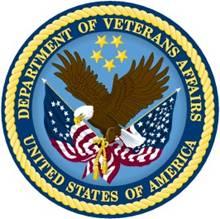 Document Version 2.2January 2022Department of Veterans Affairs (VA)Office of Information & Technology (OIT)Federal Information Sharing Technology (FIST)Revision HistoryRefer to the SOFTWARE library version of this document to view REDACTED information.Table of Contents1 Introduction	11.1 Document Purpose	11.2 Document Audience	11.3 Related Documents	12 Pre-Installation Considerations	13 Installation Procedures	33.1 WebLogic Installation and Configuration	33.2 Install JDK	33.3 Configure CHDR WebLogic Directory Structure	43.3.1 Environment Directory Structure	43.4 Install and Patch WebLogic Instance	43.5 Create and Configure the WebLogic Domain	43.6 SSL Certificate Installation	73.6.1 Production Keystores	83.6.2 SQA and DEV Keystores	83.7 WebLogic Managed Servers Start Parameters	84 CHDR Domain Configuration	114.1 Install Data Sources	114.2 Configure JMS for the CHDR Application	134.2.1 Create User for External VIE JMS Access	134.2.2 Configure VHIE Persistent Stores	144.2.3 Configure VHIE JMS Servers	144.2.4 Configure VHIE JMS Module	154.3 Install the CHDR Application	154.4 Back-Out/Uninstall Procedures	175 Post Installation Considerations	186 Troubleshooting	18APPENDIX A – Production CHDR Configuration Checklist	19IntroductionThe Department of Defense (DoD) and the Department of Veterans Affairs (VA) in partnership, designed and implemented a Clinical Data Repository/Health Data Repository (CHDR) system that generates standards-based, computable, electronic health records that can be exchanged and shared between the two agency’s healthcare systems. By maintaining standardized records, the CHDR system facilitates a seamless transition from military to veteran status and provides for an improved health care delivery system for our Nation's Veterans. Medical records and patient health care histories are stored and maintained in a centralized repository at each agency. Medical records entered and maintained in the DoD TRICARE system are stored in the Clinical Data Repository (CDR), a component of the Armed Forces Health Longitudinal Technology Application (AHLTA). Similarly, the Health Data Repository (HDR) provides a centralized storage for medical records entered and maintained in the VA VistA, Computerized Patient Record Service (CPRS), and HealtheVet systems.The CHDR system is the link between these two repositories, and includes software components used to exchange clinical records in a real-time, seamless manner and are compliant with the Health Insurance Portability and Accountability Act (HIPAA) and other privacy regulations.Document PurposeThe purpose of this document is to provide a detailed description of the procedures and steps necessary for a ground-up installation of the CHDR 2.2  application deployment.Document AudienceThe intended audience of this manual includes development and production Systems Administrators and Configuration Managers, or any personnel who will be required to install the platform for and/or application of CHDR 2.2. For some descriptions in this document it is assumed that the audience has some level of experience in a Unix system environment and well as some experience in web based application deployment. Training for Unix commands and WebLogic usage is outside the scope of this document. Related DocumentsTRM compliant Oracle WebLogic installation, patch and upgrade details can be obtained from: https://docs.oracle.com/en/middleware/fusion-middleware/weblogic-server/index.html Pre-Installation ConsiderationsThe CHDR application development, sqa/preproduction and production environments are hosted on the Solaris M8 Supercluster - Unix platform at AITC.All applications in the VA, are required to run on TRM and CRISP compliant platforms.  For the CHDR application this includes the M8 Supercluster Unix platform,  Oracle JAVA, Oracle WebLogic and Oracle Database.  AITC system and WebLogic administrators are responsible for patching the aforementioned components while the development and/or sustainment teams are responsible for testing the applications on any required TRM and CRISP compliant patched components.The Production CHDR Configuration Checklist, included in Appendix A can be used as a guide to ensure you complete all install steps in the deployment of the CHDR application in any environment.Pre-installation steps to be performed by administrators with appropriate access to each respective environment:Back up all existing directory structures pertaining to the procedures you are attempting. Ensure sure the operating system is patched to the latest allowable patch as prescribed by TRM and CRISP.Contact respective DBA of SQA and Production environments to perform a database comparison to ensure the table names in the SQA environment  match the table names in the production environment.Verify that all SSL certificates are installed in the WebLogic managed servers, and or regenerated when updating the domain to a new versions of JAVA and WebLogic.Note: If installing a new WebLogic version, it is recommended the new version be installed in a new directory location to ensure a rollback to the old system can be performed without having to restore from backup. This will minimize downtime and maintain an available system should there be issues with the new installation.Verify WebLogic managed server startup parameter “dgov.va.med.environment.production” is set to “true” in production environment and set to “false” in test environment.Verify the amount of wait time between retries of connection is set to 300. Setting can be changed/verified in WebLogic console by setting the Connection Creation Retry Frequency to 300 seconds.  See the WebLogic Installation and Administration Guide for details.Ensure that all configuration changes for the timeout value in WebLogic domain JTA tab are set to the correct parameters (from 30 to 3600 seconds for a transaction time out).Installation ProceduresIn production, CHDR requires an application server platform capable of load balancing and failover. To support this requirement, the CHDR platform utilizes Oracle WebLogic to deploy multiple managed servers across multiple machines. The current production environment includes two machines, with three managed servers running on each machine. In SQA and DEV environments, only one machine with three managed servers are installed per environment.The CHDR application requires access to 2 predefined data sources.  WebLogic provides the capability to define these data sources and utilize Java Naming Directory Interface (JNDI) technology in the code for reference to these data sources. Along with these data sources, CHDR also utilizes Java Message Service (JMS) technology to provide patient messages to external interface engines.  These interface engines perform both reads and writes to the CHDR JMS queues to perform patient messages transfers to their respective endpoints.  This document includes detailed steps to install the platform and deploy the required applications necessary for CHDR to accomplish its mission in production, SQA, and Development environments.  These steps will describe everything necessary to build a CHDR TRM compliant WebLogic platform from the ground up in all three different environments.WebLogic Installation and ConfigurationAITC Administrators and CHDR development and sustainment personnel with approved elevated permissions work together to perform patching and software installations in each respective environment.  JAVA is installed in a ‘weblogic’ user owned directory for better versatility if/when JAVA updates are required.To execute any operating system level procedures described in this document, a TRM compliant terminal emulator is used to connect to the respective host.  Authentication will take place based on ePAS approved elevated privileges and credentials.  The required switch user command to execute elevated permissions is the ‘dzdo’ command. Only AITC administrators have exclusive permissions to switch to the root user, however, non AITC administrators with approved ePAS permissions have the ability to prefix system level commands with the ‘dzdo’ command to allow system level maintenance and troubleshooting in the lower environments where and when necessary.  Non AITC administrators can also elevate there permissions to be a ‘weblogic’ or ‘oracle’ user by utilizing the following commands:	dzdo su – weblogic	dzdo su - oracleInstall JDKFollowing the CRISP initiative and TRM compliance requirements, system administrators must identify the appropriate version of JAVA and install it in the /u01/app/oracle/java directory.  After installation a symbolic link /u01/app/oracle/java/latest should be created and pointed to the desired version of JAVA within the same /u01/app/oracle/java directory.	ln -s /u01/app/oracle/java/jdk1.8,0_xxx /u01/app/oracle/java/latestThe /u01/app/oracle/java/latest will be used in the WebLogic configurations to minimize impact to JAVA updates and/or changes.Configure CHDR WebLogic Directory StructureEnvironment Directory StructureThe current directory structure on CHDR machines is as follows:APPLICATION_HOME = /u01/app/install --- contains deployable CHDR applications support files.DOMAIN_HOME = /u01/app/domains/<chdr domain name> ---  contains the WebLogic domain created for the respective environment.	DOMAIN_HOME/applications – contains CHDR application component properties files. WL_HOME  = /u01/app/oracle/<installation directory> --- contains the WebLogic installation and supporting tools to administer WebLogic domains.JAVA_HOME = /u01/app/oracle/java/latest --- points to the latest installation of JAVA.Install and Patch WebLogic InstanceWebLogic  installation details can be obtained from Oracle’s documentation site as referenced in the Paragraph 1.3 of this document.  The desired TRM compliant WebLogic installation file will be retrieved from production support to ensure proper licensing. In production, the installation must be performed on both production machines.Oracle has decommissioned command line “console” installations and AITC has restricted the use of graphical user interface support on the Solaris servers therefore, a silent install is executed using a response file from the command line.Example of silent install command:	java -jar <distribution_name.jar> -silent -responseFile <response filename>Please refer to documentation for more installation details.The WebLogic middleware should be patched as recommended by TRM, CRISP and Oracle installation requirements.  The AITC admins will retrieve the WebLogic installation and patch files from oracle support since they hold the Oracle support contract credentials.When the WebLogic installation is completed, check for the patches available for the installed version of WebLogic and and follow the online instructions provided in the documentation link in Section 1.3 of this document to complete patch installations.The new WebLogic server home instance will be located in directory:	WLS_HOME = <WL_HOME>/wlserverCreate and Configure the WebLogic DomainA CHDR domain must be created in each environment. Since the Oracle’s console mode is no longer available from Oracle and security restrictions prevent AITC servers from X server configurations, GUI tools are no longer available.  The current approach to creating CHDR domains is to utilize the WebLogic Scripting Tool (WLST) to create a basic domain.  A basic domain will provide access to a WebLogic console where the rest of the CHDR components can be installed manually.   A prerequisite to creating the domain is to obtain or create a domain template jar file to be used in the WLST tool.If an existing domain template cannot be generated from an existing CHDR domain a default template is provided with the WebLogic software installation.The basic domain template delivered with the WebLogic middleware is:	<WLS_HOME>/common/templates/wls/wls.jar To create the domain, start WLST by executing the following at the unix command prompt: 	cd <WL_HOME>/oracle_common/common/bin	./wlst.sh At the wls:/offline>  prompt enter the following command:createDomain (‘<path to domain_template>’, ‘DOMAIN_HOME’, ‘<weblogic username>’,’<weblogic pwd>’);After creating the domain, record the weblogic username and password.  Typically the default user is ‘weblogic’ and the password chosen by the installer.  Additional administrator names can be added to the WebLogic Security Realm to avoid generic logins to the console.Once the domain is created and a WebLogic console is accessible the following steps can be performed:Create machines.  In the production create 2 machines.  In DEV and SQA create one machine per environment.Create managed servers. In production create 6 managed servers:  <chdr domain name>.ms1 - <chdr domain name>.ms6. Assign <chdr domain name>.ms1 - <chdr domain name>.ms3 to one machine and <chdr domain name>.ms4 - <chdr domain name>.ms6 to the other machine.In the DEV and SQA environments, create 3 managed servers: <chdr domain name>.ms1 - <chdr domain name>.ms3. for each environment.  Only one machine is created on each DEV and SQA domain.Configure each domain with a cluster and assign all respective managed servers to their respective cluster.For each machine configured in a domain, identify the host name and the Node Manager Listener port.In production, create a template of managed servers for machine 2 based on the machines created in the previous steps.  Use the WebLogic ‘pack’ and ‘unpack’ utilities to enroll the machines in the Nodemanager configuration.On machine 1, go to directory WL_HOME/oracle_common/common/bin and execute the following command:		Note: Command is entered all on one line at command prompt in the UNIX shell../pack.sh –domain=DOMAIN_HOME  -template=<APPLICATION_HOME>/chdr.prod.jar 	–template_name=”chdr.prod” –managed=trueTransfer the newly created chdr.prod.jar file to the <APPLICATION_HOME> directory on machine 2.On machine 2, go to directory WL_HOME/oracle_common/bin and execute the following command:./unpack.sh –template=<APPLICATION_HOME>/chdr.prod.jar –domain=DOMAIN_HOME/chdr.prodUse the following commands to enroll the Node Manager on machine 2 with the Node Manager running on machine 1.On machine 1, start the Node Manager and the WebLogic administrator server:		cd <DOMAIN_HOME>/bin		nohup ./startNodeManager.sh &		cd ..		./startWebLogic.sh – enter the username and password defined in the domain creationOn machine 2 perform the enrollment utilizing the WebLogic Scripting Tool (WLST) as follows:		cd <WLS_HOME>/common/bin		./wlst.shconnect(“weblogic”, “<password>”, ‘t3://<machine1 hostname>:<AdminServer 	port>’)		nmEnroll(‘<DOMAIN_HOME>’,’<DOMAIN_HOME>/nodemanger’)		exit()Start NodeManager on machine 2 as follows:		cd <DOMAIN_HOME>/bin		nohup ./startNodeManager.sh &Test access to the WebLogic console URL:		http://<machine 1 hostname>:<AdminServer port>/consoleIn production, verify that the Node Manager recognizes both machines as follows:				In the left panel of the console screen:			Expand Environments			Click on Machines			Click on machine 2 hostname			Click on the Monitoring tab			Node Manager Status should be ReachableIn  SQA and DEV environments, start the Node Manager and administration server as follows:	cd <DOMAIN_HOME>/bin	nohup ./startNodeManager.sh &	cd ..	./startWebLogic.sh – enter the username and password defined during domain creationTest access to the WebLogic console URL:	http://<hostname>:<AdminServer port>/consoleIn all environments, from the WebLogic console, perform a shutdown of the AdminServer.Create the boot.properties security file so that the AdminServer can start without a user intervention for a user ID and password during WebLogic startup.In all environments, perform the following to create the boot.properties file.	cd DOMAIN_HOME/servers/AdminServer	mkdir security	cd security	Note: insert the following lines into a boot.properties file: 	echo “username=weblogic” > boot.properties	echo “password=<password>” >> boot.propertiesVerify starting the WebLogic AdminServer without user intervention for user ID and password by restarting the respective AdminServer:	cd  <DOMAIN_HOME>/bin	nohup  ./startWebLogic.sh &Access the console URL http://<hostname>:<AdminServer port>/console and log in.SSL Certificate InstallationWebLogic is delivered with a DemoIdentity and a DemoTrust keystore.  Each of these has a well-known default password and it is highly recommended new keystores are created with new passwords.The VA and AITC require approved VA Certificate Authority (CA) certificates are installed in production and test environments. VA CA signed certificates can be obtained with the Assistance of AITC administrators who have access to the VA’s Venafi Certificate management systems.  Once VA signed certificates are received they can be installed in custom identity and trust keystores for the WebLogic domains.Production KeystoresThe keystores in production environment are maintained by the AITC CHDR WebLogic Admin and configured according to AITC standards and consistent with other project WebLogic installations.  The CHDR test environments follow those standards as closely as possible to maintain consistency in deployment platforms across environment boundaries. Generally speaking:The trust keystore is located in:	WLS_HOME/server/lib/truststorename.jksAnd the identity keystore is located in:	DOMAIN_HOME/security/identitystorenam.jksSQA and DEV KeystoresThe keystores used in DEV are:WLS_HOME/server/lib/05trust.jksAndDOMAIN_HOME/security/05identity.jksThe keystores used in SQA are:WLS_HOME/server/lib/<keystore_name>trust.jksAndDOMAIN_HOME/security/<keystore_name>identity.jksWebLogic domains will require a Custom Keystore Configuration pointing to the respective keystores and aliases for encrypted connection between the WebLogic domain managed servers and the WebLogic node manager.WebLogic Managed Servers Start ParametersEach managed server in the CHDR domain will require a certain amount of system resources to handle its respective required load. These resources are assigned in the configuration Server Start tab of each managed server.In production, the following parameters should be entered into the arguments box of each managed Server Start tab:	-server -Xms3072m -Xmx3072m -XX:CompileThreshold=8000 -XX:PermSize=16m -	XX:MaxPermSize=512m -XX:SurvivorRatio=12 -XX:+UseConcMarkSweepGC -	XX:+UseParNewGCAlso, in production additional parameters are added in order to incorporate system monitoring using the Introscope utility and the following parameters have to be added to the startup parameters:	-javaagent:/u01/app/introscope-9.0.7/Agent.jar	-Dcom.wily.introscope.agent.agentName=chdr_prod_msx-Dcom.wily.introscope.agentProfile=/u01/app/introscope-9.0.7/IntroscopeAgent.profileAITC Admins have the necessary files for these settings and control the production configuration.In the SQA and DEV environments the following parameters should be entered into the arguments box of each managed Server Start tab:-server -Xms64m -Xmx896m -XX:CompileThreshold=8000 -XX:PermSize=16m -XX:MaxPermSize=256mIn all environments, for WebLogic, when defining the classpath for managed servers the following must be added to the Classpath box in the Server Start tab of each managed server:	WL_HOME/server/lib/weblogic_sp.jar:WL_HOME/server/lib/weblogic.jar  Add the following to the Security Policy File box in each managed Server Start tab.	WLS_HOME/server/lib/weblogic.policyThe Server Start tab can be found by executing the following steps:Log into the respective WebLogic console.In the Domain Structure window expand Environments.Click on Servers.Click on a server in the Server table to pull up the server configuration.Select the Server Start tab and locate the Arguments box.In the Change Center box in the top left corner of the screen click Lock & Edit.Enter the respective parameters described above and click the Save button.For the new domain copy the latest wllog4j.jar file from the WebLogic installation directory to the domain lib directory:	cp WLS_HOME/server/lib/wllog4j.jar DOMAIN_HOME/libThe new domain also needs a modified setDomainEnv.sh file for production and test environments.For all environments add the following text just above the line in setDomainEnv.sh containing the text: 	MEM_DEV_ARGS=””	#@REM CHDR Specific Configuration -- START	USER_MEM_ARGS="-server -Xms64m -Xmx1024m -XX:CompileThreshold=8000 -	XX:PermSize=16m -XX:MaxPermSize=256m"	export USER_MEM_ARGS	#@REM CHDR Specific Configuration -- FINISHFor all environments add the following to the JAVA_PROPERTIES line in setDomainEnv.sh:	-Davax.management.bulder.initial=weblogic.management.jmx.mbeanserver. 	WLSMBeanServerBuilder Once all of the preceding steps have been taken for installing and configuring a baseline domain, restart all of the servers including the admin server.The WebLogic platform is now prepared to accept CHDR-specific modifications.CHDR Domain ConfigurationThe CHDR domain consists of several major components that need to be configured in order to deploy the CHDR application. These include:Data Sources CHDR specific Java Message System (JMS) moduleThe CHDR application and associated properties fileNOTE:  In the production environment where two machines exist, all files and directories written to directories DOMAIN_HOME/applications and DOMAIN_HOME/lib, must be done on both machines.  Those two directories must match in order for WebLogic load balancing and failover to operate correctly.Install Data SourcesThe CHDR application includes a CHDR database.  The database resides on a separate machine and connections to the database are accomplished via the Java Database Connectivity (JDBC) data sources defined in the WebLogic CHDR domain as referenced in the application.  In the current production environment CHDR does not utilize failover data sources and relies on one connection to the CHDR database.  SQA and DEV environments are configured with “Multi” data sources and are set up to handle two different database instances in case one fails.The names of the data sources in production and the Multi data sources in SQA and DEV are:DefaultNonXADataSourceDefaultXADataSourceIn WebLogic, perform the following to create the Data Sources:Log into the WebLogic Server console.In the Domain Structure window, expand Services.Click Data Sources.In production only three data sources are created.  In SQA and DEV, nine data sources are created.In production, failover and/or load balancing for the data sources is not configured:In the Change Center window, click Lock & Edit.In the Data Sources table, click the New button.Select Generic Data Source from the list.In the Name box enter DefaultNonXADataSource.In the JNDI Name box enter vhie.jdbc.DefaultDataSource.Click the Next button.From the Database Driver drop down list, select *Oracle’s Driver (Thin) for Instance connections; Versions:Any.Click the Next button.Accept all defaults in the Transaction Options screen and click Next.Enter the Database Name.Enter the Hostname of the Database server.Enter the production Port number for the Database Listener.Enter the production Database User Name and Password.Confirm Password and click Next.Click Test Configuration. After testing succeeds, click Finish.Click Save and Activate Changes.Repeat the previous steps using:		Name – DefaultXADataSourceJNDI Name – vhie.jdbc.DefaultXADataSource		Database Driver - *Oracle’s Driver (Thin XA) for Instance connections;  Versions: Any		Database Name – same as above		Hostname – same as above		Port – same as above		Database User Name and Password – same as aboveIn SQA and DEV repeat the WebLogic steps described above using the following information:		Name – DefaultNonXADataSource		JNDI Name – vhie.jdbc.DefaultDataSource1		Database Driver - *Oracle’s Driver (Thin) for Instance connections;  Versions: Any 				Database Name – database instance 		Hostname – host for database instance 		Port – port for database instance listener		Database User Name and Password – for database instance		Name – DefaultXADataSource		JNDI Name – vhie.jdbc.DefaultXADataSource		Database Driver - *Oracle’s Driver (Thin XA) for Instance connections;  Versions: Any		Database Name – database instance		Hostname – host for database instance		Port – port for database instance listener		Database User Name and Password – for database instanceConfigure JMS for the CHDR ApplicationThe VHIE JMS system consists of several components:Create generic user for external JMS system access VHIE Persistent StoresJMS VHIE ServersJMS VHIE ModuleCreate User for External VIE JMS AccessLog into the WebLogic console.In the Domain Structure window click on Security Realms.In the Summary of Security Realms window, click on myrealm.Click on the Providers tab.Click on the Password Validation tab.Verify SystemPasswordValidator exists in the Password Validation Providers table.Click on the SystemPasswordValidator provider.Click on the Provider Specifics tab.Verify Character Policies are all 0.In the Domain Structure window click on Security Realms.In the Summary of Security Realms window, click on myrealm.In the Settings for myrealm window, click the Users and Groups tab.Click New.Enter chdroperator in the Name box.Enter  ‘JMS access user’ in the Description box.Select the DefaultAuthenticator from the Provider drop down list.Enter ‘chdroperator’ in the Password box.Enter ‘chdroperator’ in the Confirm Password box.Click Ok.Configure VHIE Persistent StoresWhen configuring persistent stores for the CHDR domain in WebLogic, specific directories must be created and associated to each managed server. These directories do not get created during the persistent store creation from the WebLogic console.Use the following steps to create the persistent store directories for the CHDR domain:Using a preferred terminal emulator, connect to the respective host and log in.Switch user to the WebLogic admin user with the sudo command in Unix.			dzdo su – weblogicFor each managed server a VhieFileStore_auto_x directory must be created in the DOMAIN_HOME/servers/<server_name>/data/store directory.  
Note: x represents the server number in the cluster.In the production environment, this needs to be performed on both servers.			Example: 	cd DOMAIN_HOME/servers/<domain_name.ms1>/data/store	mkdir VhieFileStore_auto_1	cd DOMAIN_HOME/servers/<domain_name.ms2>/data/store	mkdir VhieFileStore_auto_2			…After the directories have been created, log into the WebLogic console.Click Lock & Edit.In the Domain Structure window, expand Services and select Persistent Stores.In the Persistent Stores window click New and select FileStore.Create Persistent Stores VhieFileStore_auto_x with Targets matching the respective managed server number x. In the Synchronous Write Policy select Direct-Write.Enter the directory VhieFileStore_auto_x for each store respective to its managed server.Configure VHIE JMS ServersIn the Domain Structure window:Expand Services.Expand Messaging and select JMS Servers. Click New and create VhieJmsServer_auto_x for each respective Persistent File Store and target each VhieJmsServer_auto_x to its respective managed server number.Configure VHIE JMS ModuleRetrieve the CHDR VHIE JMS Module xml file vhiejmsmodule-jms.xml and copy it into the DOMAIN_HOME/config/jms directory.In the Domain Structure window:Expand Services.Expand Messaging and select JMS Modules.Click Next.Enter VhieJmsModule for the Name. Enter vhiejmsmodule-jms.xml for the Descriptor File Name.Click Next.Select the cluster as the Target for the module.Click Next.Click Finish.In the Domain Structure window:Expand Services.Expand Messaging and select JMS Modules.Select the new VhieJmsModule.In the Settings for VhieJmsModule window click the Subdeployments tab.Click New.Enter Vhie_Jms_Module_Subdeployment for or the Name. Select the cluster for the target of the subdeployment.Click Save.Click Activate Changes.Restart all managed servers including the Admin Server and check logs for errors.  Install the CHDR ApplicationThe CHDR deployment consists of deploying the EAR file and the core.properties file.The core.properties file exists in three versions, one for each environment: production, SQA and DEV.  For the contents of each version of the core.properties file.Transfer the CHDR ear to the SQA server /tmp directory where AITC personnel can access it from production.In production, copy the CHDR ear file to the APPLICATIONS_HOME directory for deployment. Create the applications directory and put the core.properties file in it with the following commands.mkdir DOMAIN_HOME/applications/chdr-core
cp core.properties DOMAIN_HOME/applications/chdr-coreThe following files need to be transferred and distributed to the DOMAIN_HOME/lib directory for the CHDR application.			CAIP_Keystore.jks	CAIP_JAAS.config			com.bea.core.apache.commons.logging_1.1.0.jar			log4j-2.17.1.jar			log4j.xml			resolver.jar			serializer.jar			wlcommons-logging.jar			xalan-2.7.1.jar			xercesImpl.jar			xml-apis.jarLog into the WebLogic console.Click the Lock & Edit button.In the Domain Structure window select Deployments.Click the Install button in the Summary of Deployments window.Change the path in the Install Application Assistant to APPLICATIONS_HOME.Click Next.Select the chdr-<version>.ear and click Next.Select Install as Application radio button and click Next.Select the domain cluster for the target and click Next.Modify the Name to chdr-<version>Click the Copy this application onto every target for me radio button.Click Next.Click the No, I will review the configuration later radio button.Click Finish.Click Activate Changes.Select the  chdr-<version> deployment checkbox and click Start.Select Servicing All Requests.Click Yes to start the deployment.Restart the managed servers.Back-Out/Uninstall ProceduresIf the recommended pre-install procedures were followed, the back-out procedure consists of shutting down and killing the new installation processes and restarting the old installation of the application as described in previous paragraphs of this document. If procedures were not followed, then the old installation can be restored from backup and restarted.For any uninstall procedures, refer to the Oracle WebLogic installation details can be obtained from Oracle’s documentation site at https://docs.oracle.com/en/middleware/fusion-middleware/weblogic-server/index.html.Post Installation ConsiderationsPost installation considerations include checking server and deployment status from the WebLogic console and smoke testing the application to ensure the application has been brought online correctly in the respective installation environment. Refer to the CHDR Environment Specs spreadsheet located on the CHDR Team SharePoint repository under the “Current” link. for details in accessing the WebLogic console URL and the application URL.From the Servers table in the WebLogic console, verify an OK Health status for each managed server.From the Deployments table in the WebLogic console, verify an Active State with an OK Health status for each deployment.TroubleshootingAny issues concerning the installation of Oracle’s WebLogic middleware or the CHDR application can initially be addressed in the installation, node manager, admin server or managed server log files that are created upon startup of each component.  Any system resource or network issues will have to be addressed by AITC.  All other issues will have to be addressed depending on the errors at hand.  There is no detailed list of possible errors and troubleshooting will have to be accomplished according to any issue reported and/or logged. If there are no installation or startup errors, but there are still functional issues, refer to the managed server logs for possible indicators of an external dependent system being down or inaccessible.  Attempt to identify the problem system and contact the administration group or individual responsible for that system for assistance in resolving that issue.  You can refer to the Systems Management and Security Guide for possible contacts of each external component.APPENDIX A – Production CHDR Configuration ChecklistAs you deploy and configure CHDR in the production environment, refer to this checklist to make sure that you complete all necessary tasks. The section number of the CHDR Installation Guide has been provided as a reference for additional installation instructions.References:CHDR Environment Specs: http://REDACTED/CHDR/CHDR%20Documents/Forms/AllItems.aspxDateVersionDescriptionAuthor01/20222.2CHDS*2.2*1:Update documentation to reflect the TRM and Fortify compliant release of the CHDR platform and applicationReplaced 12c with “TRM compliant” for the WebLogic reference in section 3.4Updated log4j jar file version to 2.17.1 in step 3 of section 4.3Updated WebLogic link in section 4.4 and 1.3Updated section 2Updated section 3Updated section 3.2Linux references updated to Unix references throughout and updated the command in step 2 of section 4.2.2Updated Title page, Revision History, Table of Contents, and FootersLiberty ITS10/20172.1Update installation guide per decommissioning of the CHDR Admin GUI, CHDR application version number references and WebLogic version number references.  Remove all KAAJEE, PSL and VistALink installation references.READACTED2/20172.0Updated section 4.9 step 3 to accurately reflect the associated filenames.  Updated all references to chdr-2.1.0.8 to chdr-2.1.x.x to indicate this document is applicable to all 2.1 versions of CHDRREADACTED11/20122.0Updated Pre Installation Considerations, and created steps for the text in the Install Data Sources section.Added Section 4.10, Install CHDR 2.1.x Application. Moved the Backout Procedures, and added an appendix for the Production CHDR Configuration Checklist. Removed Appendices A-C as we now refer to the configuration setup file.READACTED1/24/20121.0Technical Writer ReviewREADACTED1/19/20121.0Initial DraftREADACTEDItemInstallation Guide SectionDone1Java (JDK) is installed.3.22WebLogic Domain created.3.53Six managed servers are installed (three servers on each machine).3.54Cluster is created and contains the correct managed servers.3.55Node manager listener configuration for each managed server.3.56SSL is configured for each managed server.3.67Managed servers start parameters.3.78Data source configuration.4.112VHIE JMS security realms configuration.4.713VHIE Persistent Stores configuration.4.714VHIE JMS Servers configuration.4.715VHIE JMS module configuration.4.717CHDR application deployment.4.918OK Health status for each managed server (from the Servers table in the WebLogic console).519Active State with an OK Health status for each deployment (from the Deployments table in the WebLogic console).5